INFORMATIKARazred: 2.D.Nastavna jedinica: Tortni grafoviDatum: 20.3. i 24.3.U MS Excelu smo dosad prošli kroz najbitnije funkcije poput funkcije SUM za zbrajanje, AVERAGE za prosjek, IF za provjeravanje uvjeta itd.U ovoj nastavnoj jedinici naučit ćemo raditi tortne grafove. Tortni grafovi (eng. Pie charts) su grafovi koji izgledaju kao torta, logično. Grafovi, općenito, služe u svrhu lakšeg shvaćanja raznih podataka i informacija kroz ilustrirani prikaz.Primjer izgleda tortnog grafa možemo vidjeti na sljedećoj slici.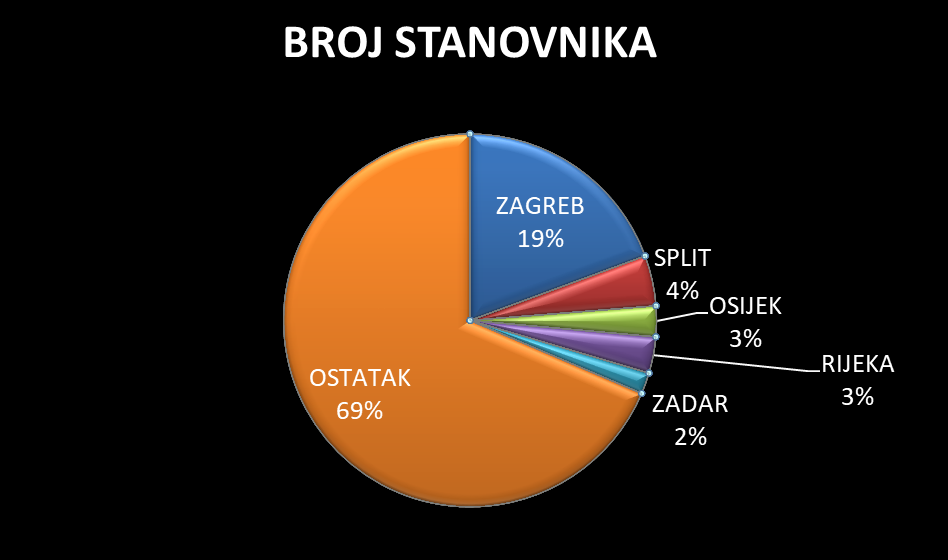 Konkretno, u ovom grafu je prikazan odnos stanovništva pet najvećih gradova u Hrvatskoj i ostatka Hrvatske. Kao što vidimo, najmnogoljudniji grad u Hrvatskoj je Zagreb u kojem živi 19 posto stanovništva Hrvatske. Podatci za broj stanovnika svakog grada i mjesta u Hrvatskoj se lako mogu naći na internetu, no u Excelu možemo sami napraviti graf u kojem vizualno vidimo odnose između tih podataka.Sve to nam daje dodatnu dubinu interpretacije podataka o broju stanovnika u Hrvatskoj. Preko vizualnog grafa možemo dobiti dublji pojam o nečemu što analiziramo, za razliku od šturih brojeva i podataka.Pogledajmo video s Youtuba u kojem se na jednostavan način objašnjava kako napraviti tortni graf, ovdje.ZADATCI ZA DOMAĆU ZADAĆUKlikom ovdje vidjet ćete ispis podataka o broju stanovnika u najvećim gradovima i općinama Hrvatske.Napravite tablicu od dva stupca, u prvi stupac stavite 5 najvećih gradova u Hrvatskoj + ostatak Hrvatske, a u drugi stupac za svaki dodajte koliki je broj stanovnika.Nakon toga izradite tortni graf. Graf bi trebao biti sličan ovome iznad, s prve stranice dokumenta.Nakon toga, napravite tortni graf u kojem uspoređujete stanovništvo Splita i Zadra. Graf bi trebao izgledati ovako:Pogledajte popis hrvatskih županija i njihovih površina, ovdje.Napravite tortni graf koji pokazuje odnose površina svih hrvatskih županija međusobno.Nakon toga napravite graf kojim uspoređujete površine Ličko senjske i Splitsko Dalmatinske županije. I na kraju, napravite graf kojim uspoređujete broj stanovnika Ličko Senjske županije s brojem stanovnika Splitsko Dalmatinske županije. Pogledom na grafove trebali bi uvidjeti ogromnu razliku između površina županija i broja stanovnika.